Horticulture ScienceABOUT THE PROGRAM OF STUDYHorticulture Science is a broad and diverse program of study ranging from improving human environment to producing fruits and vegetables to managing of recreational and sports turf. Upon completion of this program of study, proficient students will be prepared for careers in the management of greenhouse operations, horticulture production, landscape design and maintenance, and turf management industries or further study in the horticultural, or plant sciences. This course is available as a statewide dual credit course which can count as the introduction to plant science course at the post secondary level. Tennessee Specific Industry Certification for Horticulture Science aligned with postsecondary credit and other stackable credentials is being piloted for this program of study in 2017-18.           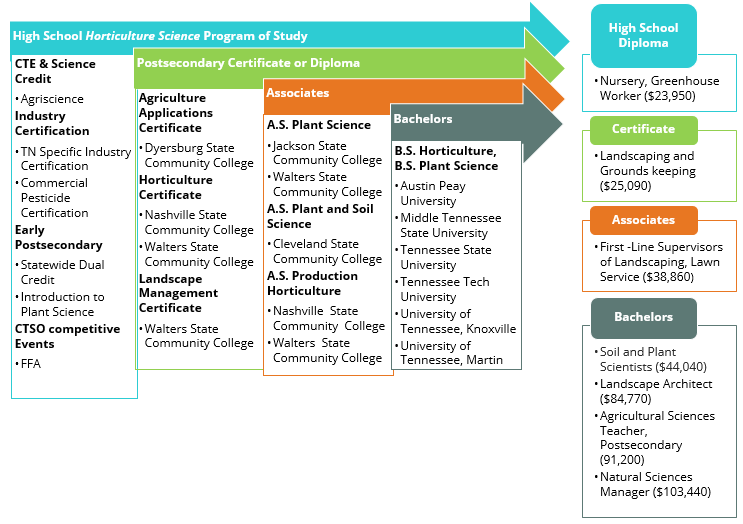 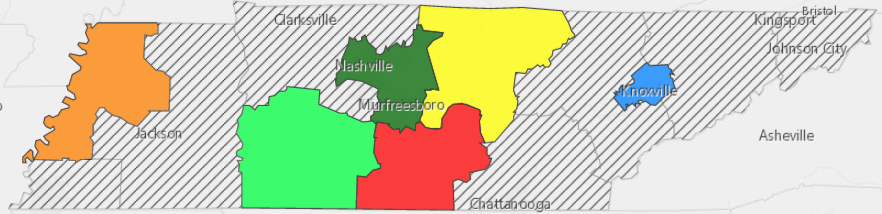 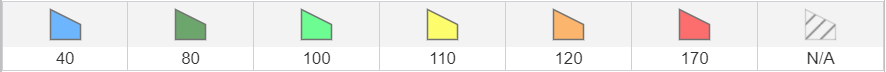 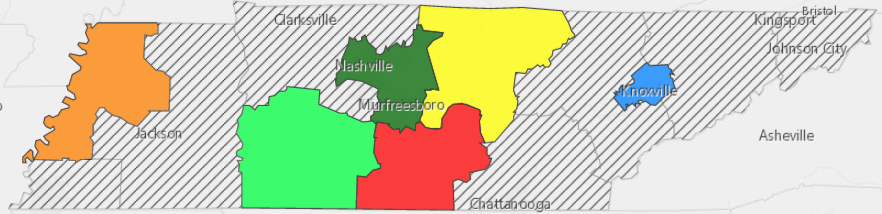 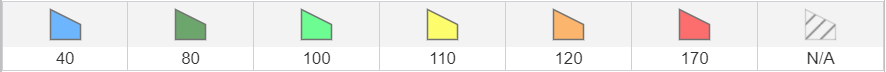 POSTSECONDARY OPTIONSHave you registered for the Tennessee Promise? Seniors enrolled in this program have the chance to attend a two-year program at a Tennessee College of Applied Technology (TCAT), community college, or some two-year university programs for free! To learn more, please see your school counselor or visit http://www.tennesseepromise.gov.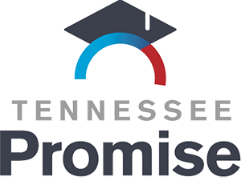 For more college and career planning resources, visit http://collegefortn.gov. 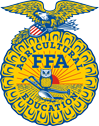 Horticulture Science Related Occupations with the Largest Annual Percentage of Openings in Tennessee (2014-2024)Horticulture Science Related Occupations with the Largest Annual Percentage of Openings in Tennessee (2014-2024)Horticulture Science Related Occupations with the Largest Annual Percentage of Openings in Tennessee (2014-2024)Horticulture Science Related Occupations with the Largest Annual Percentage of Openings in Tennessee (2014-2024)Horticulture Science Related Occupations with the Largest Annual Percentage of Openings in Tennessee (2014-2024)Occupation2014 Estimated Employment2024 Projected EmploymentEmployment ChangeAnnual Avg. Percent Change11-9121 Natural Sciences Managers510530105%25-1041 Agricultural Sciences Teachers, Postsecondary – Plant & Soil Science, Horticulture2602901014%25-1042 Biological Science Teachers, Postsecondary1,4201,7706024%25-9021 Farm and Home Management Advisors, Crop150170015%37-1012 First-Line supervisors of landscaping, lawn service, and groundskeeping workers4,4004,6702806%Source: TN Dept of Labor & Workforce Dev, Div Emp Sec, R&SDownloaded: May 17, 2017Source: TN Dept of Labor & Workforce Dev, Div Emp Sec, R&SDownloaded: May 17, 2017Source: TN Dept of Labor & Workforce Dev, Div Emp Sec, R&SDownloaded: May 17, 2017Source: TN Dept of Labor & Workforce Dev, Div Emp Sec, R&SDownloaded: May 17, 2017Source: TN Dept of Labor & Workforce Dev, Div Emp Sec, R&SDownloaded: May 17, 2017Postsecondary Offerings Postsecondary Offerings Postsecondary Offerings Program of StudySchoolDegree ProgramPlant ScienceUniversity of Tennessee, KnoxvilleBachelor’s, Master’s , and/or DoctoralPlant & Soil Science – Golf Course & Landscape ManagementUniversity of Tennessee, MartinBachelor’sAgriculture, Greenhouse ManagementWaters State Community CollegeApplied Associate’s, Associate’sLandscaping and Turf ManagementChattanooga State Community CollegeTechnical Diploma